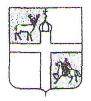 УПРАВЛЕНИЕ ОБРАЗОВАНИЯАДМИНИСТРАЦИИ муниципального образования Красноармейский районПРИКАЗстаница ПолтавскаяОб участии в  проведении краевого конкурса детских творческих работ «Моя семья»             В соответствии с письмом министерства образования, науки и молодежной политики Краснодарского края, государственного бюджетного учреждения дополнительного образования Краснодарского края «Дворец творчества» от 6 февраля 2017 г. №26-П «О проведении краевого конкурса детских творческих работ «Моя семья» п р и к а з ы в а ю:Принять участие в проведении краевого конкурса детских творческих работ «Моя семья» (далее – Конкурс).Главному специалисту управления образования Е.В. Кругликовой:довести положение о проведении Конкурса до сведения образовательных учреждений;провести муниципальный этап Конкурса с 20 февраля  по 1 марта  2017 г.подвести итоги муниципального этапа Конкурса 2 марта 2017 годаРуководителям образовательных учреждений:обеспечить участие в проведении муниципального этапа краевого конкурса детских творческих работ «Моя семья»предоставить заявки для участия в Конкурсе в управление образования  до 1 марта 2017 года.Контроль за исполнением данного приказа возложить на заместителя начальника управления образования И.А. Полежаева.Приказ вступает в силу со дня его подписания.Начальник управления образования                                       И.Б. Ватлин« 08» февраля   2017г.№       191      